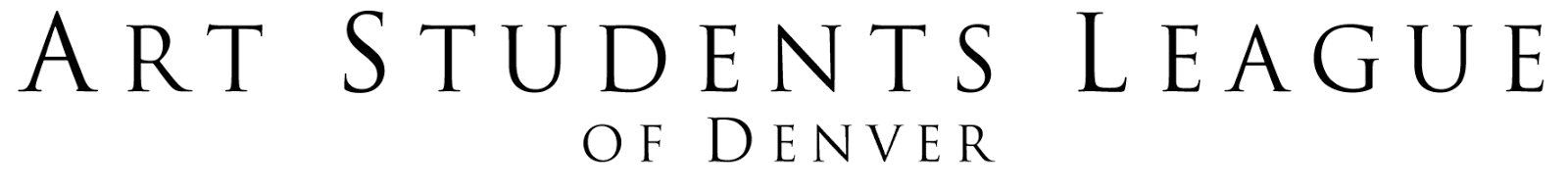 Youth & Teen Studio Scholarships for On-Going Programs (Ages 6 to 17)Guidelines and Application for 2017The Art Students League of Denver (ASLD) awards scholarships, when available, to attend our youth on-going programs for ages 6 through 17.  The intent of the scholarship program is to provide equal access to education in the visual arts to youth who have a strong desire to learn but lack the financial means to afford our classes.  Please review the ASLD catalogs or ASLD website (www.asld.org) for details on current course offerings.SCHOLARSHIP INFORMATIONRecipients will receive either a Full Scholarship or Partial Scholarship based on eligibility.  Scholarships are reviewed and granted on a first-come, first-serve basis until all available funds are used.  Recipients and their instructors may be asked to complete an evaluation after completion of the scholarship.Full Scholarship:  This fee covers tuition for two months of an on-going class OR (1) workshop.  A co-pay of $10 per course is required at time of registration.  The scholarship also covers a youth membership for ASLD valid for one year.Partial Scholarship:  Recipients receive 50% off of the cost of a course. A partial scholarship covers a youth membership for ASLD valid for one year. ELIGIBILITY REQUIREMENTSApplicants must be Colorado residents.  Scholarships are based on financial need (please refer to the tables below). Youth may only apply for one scholarship per year for on-going youth programs.  Youth are also eligible to apply separately for a Summer KidaART Camp and Teen Studio Scholarship.  We accept applications from multiple youths within the same household.  Proof of income (income taxes or recent paystubs) MUST accompany the application form.  ASLD will only review complete applications.  Incomplete applications will not be accepted. ASLD reserves the right to award scholarships at its own discretion.  There is no cash value for scholarships, and we do not offer refunds, transfers or credits for registered courses.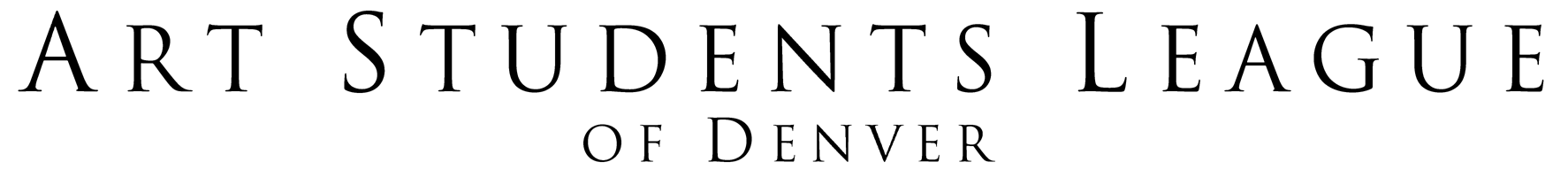 Youth & Teen Studio Scholarships for On-Going Programs (Ages 6 to 17)Application for 2017CHILD’S NAME:  _________________________________________________________________________________________PARENT/GUARDIAN NAME:  _______________________________________________________________________________ADDRESS:  _______________________________________________________________________________________________CITY:  __________________________________________	ZIP:  ________________	COUNTY:  ________________________PHONE:  _______________________   CELL PHONE:  ______________________   EMAIL:  ______________________________________________________What is your gross monthly household income (before taxes are taken out)? ______________________________How many family members are part of your household? ____________________Do you qualify for any government subsidized programs (free lunch, TANF, Medicaid, SNAP, etc.)?   Yes      NoIf yes, please indicate which subsidies you receive:______________________________________________________________________________________________________________________________________________________________________________________________________________Why do you want to take a course at the Art Students League of Denver?_____________________________________________________________________________________________________________________________________________________________________________________________________________________________________________________________________________________________________________________________________________________________________________________________________________________________________________________________________________________________________In order to receive grant awards from many of the foundations which fund our scholarship program, it is required that we track the ethnicity of our scholarship students.  Thank you for indicating your ethnicity or cultural background:[  ]  Caucasian        [  ]  African American      [  ]  Asian/Pacific Islander      [  ]  Hispanic/Latino       [  ]  Native American [  ]  Other        Please specify: ____________________________________________________________Youth & Teen Studio Scholarships for On-Going Programs (Ages 6 to 17)Registration Information for 2017CHILD’S NAME:  ____________________________________________________________________________________________CHILD’S AGE:  ____________________  	DATE OF BIRTH (MONTH):  ____________    (YEAR):  ________________ALTERNATE CONTACT’S NAME:  _____________________________________________________________________________   ALTERNATE CONTACT’S CELL or BEST NUMBER:  _______________________________________________________________ALTERNATE CONTACT’S RELATIONSHIP TO CHILD:  ____________________________________________________________PHYSICIAN NAME:  ________________________________________    PHYSICIAN PHONE:  ____________________________PHYSICIAN’S HOSPITAL/OFFICE NAME:  ______________________________________________________________________Does your child require special accommodations in order to participate? The Art Students League will do everything possible to accommodate your needs.  [  ] yes       [  ] noIf yes- please explain: __________________________________________________________________________________________________________________________________________________________________________________________________What course(s) at ASLD is your student interested in taking? ____________________________________________________________________________________________________________________________________________________________________________________________________________________________________________________________________________________________________________________________________________________________________________________________________Applications may be submitted via email to a.ryan@asld.org, via post, or in person.  Proof of income must be submitted with your scholarship application.  ASLD will not accept incomplete applications.  Scholarship applications are reviewed on a first-come, first-serve basis. Please feel free to contact ASLD with any questions at 303.778.6990 x0, or via email at a.ryan@asld.org.Thank you for inquiring about the scholarship program at the Art Students League of Denver.By signing this application you acknowledge all the information provided is accurate and you understand the Scholarship Policy stated above.Parent/Guardian Signature: _________________________________________________Date: ____________________Submit applications to:	Art Students League of DenverAttn: Youth/Teen Studio Scholarships200 Grant StreetDenver, CO  80203Full Scholarship Household Income Limits 2017Full Scholarship Household Income Limits 2017# in householdGross Monthly Income2$2,6663$3,0004$3,3295$3,5956$3,8627$4,1298$4,395Each additional personAdd for each: $266Partial Scholarship             Household Income Limits 2017Partial Scholarship             Household Income Limits 2017# in householdGross Monthly Income2$4,2623$4,7954$5,3255$5,794 6$6,170 7$6,604 8$7,029 Each additional personAdd for each: $425